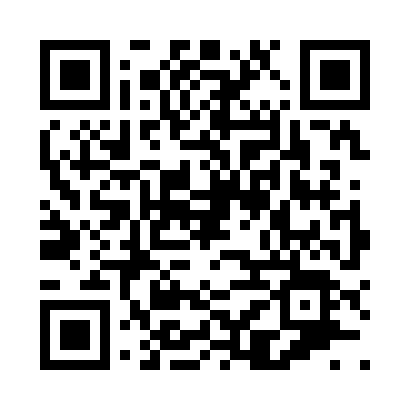 Prayer times for Cosby, Missouri, USAWed 1 May 2024 - Fri 31 May 2024High Latitude Method: Angle Based RulePrayer Calculation Method: Islamic Society of North AmericaAsar Calculation Method: ShafiPrayer times provided by https://www.salahtimes.comDateDayFajrSunriseDhuhrAsrMaghribIsha1Wed4:556:181:165:068:149:382Thu4:536:171:165:078:159:393Fri4:516:161:165:078:169:404Sat4:506:151:155:078:179:425Sun4:486:131:155:078:189:436Mon4:476:121:155:078:199:447Tue4:456:111:155:088:209:468Wed4:446:101:155:088:219:479Thu4:436:091:155:088:229:4910Fri4:416:081:155:088:239:5011Sat4:406:071:155:098:249:5112Sun4:386:061:155:098:259:5313Mon4:376:051:155:098:269:5414Tue4:366:041:155:098:269:5515Wed4:346:031:155:108:279:5616Thu4:336:021:155:108:289:5817Fri4:326:011:155:108:299:5918Sat4:316:011:155:118:3010:0019Sun4:306:001:155:118:3110:0220Mon4:285:591:155:118:3210:0321Tue4:275:581:155:118:3310:0422Wed4:265:581:155:128:3410:0523Thu4:255:571:165:128:3510:0624Fri4:245:561:165:128:3510:0825Sat4:235:561:165:128:3610:0926Sun4:225:551:165:138:3710:1027Mon4:215:541:165:138:3810:1128Tue4:215:541:165:138:3910:1229Wed4:205:531:165:138:3910:1330Thu4:195:531:165:148:4010:1431Fri4:185:531:175:148:4110:15